Введите название компанииАдресИндекс / городТелефон.Контрольный лист измерения угла установки колес Развал, продольный наклон шкворня, поперечный наклон шкворня,
угол рассогласования схождения, наклонное расположение моста	Измеренные значения в градусах [°]
Индивидуальное схождение, общее схождение, смещение моста	Измеренные значения в миллиметрах [мм]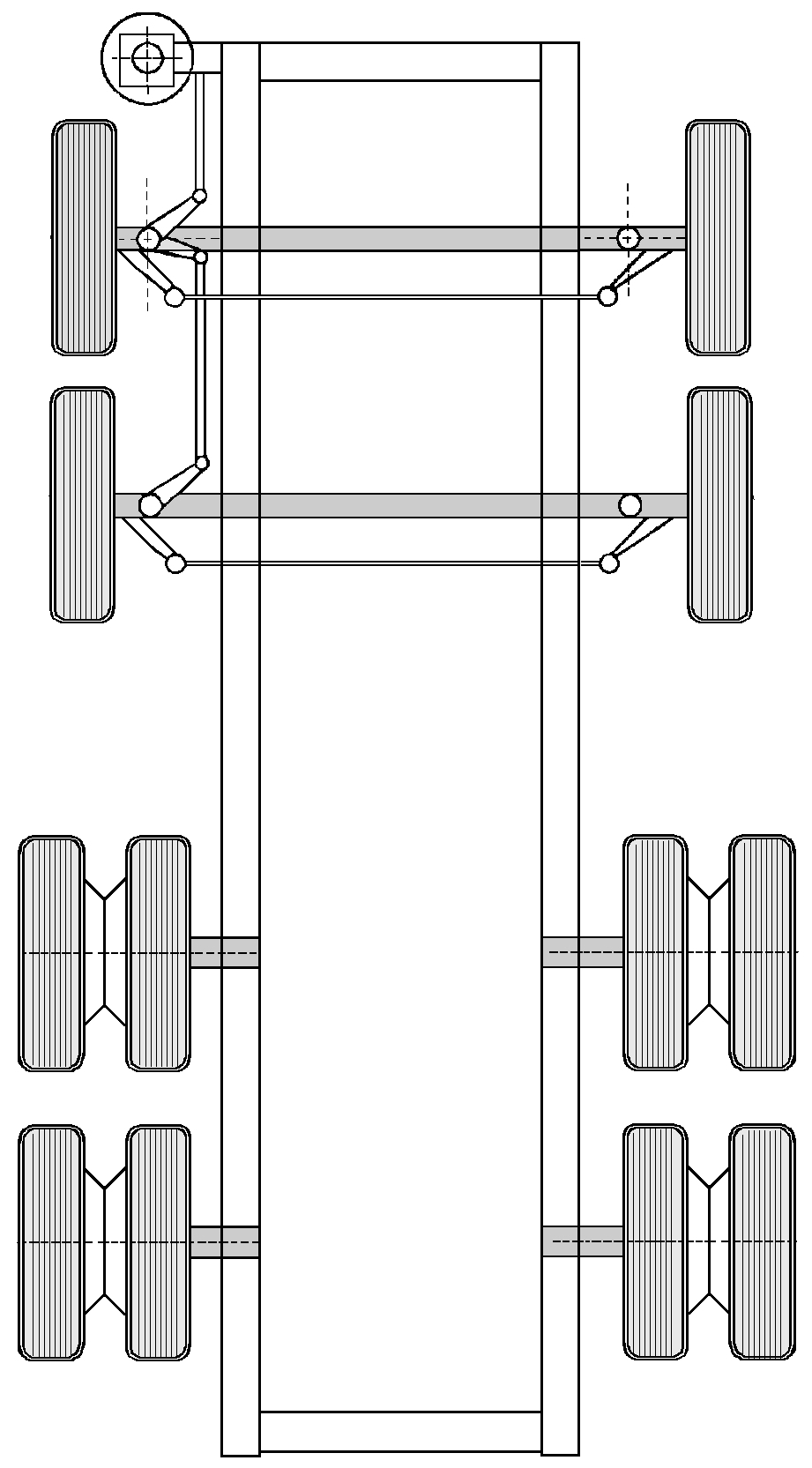 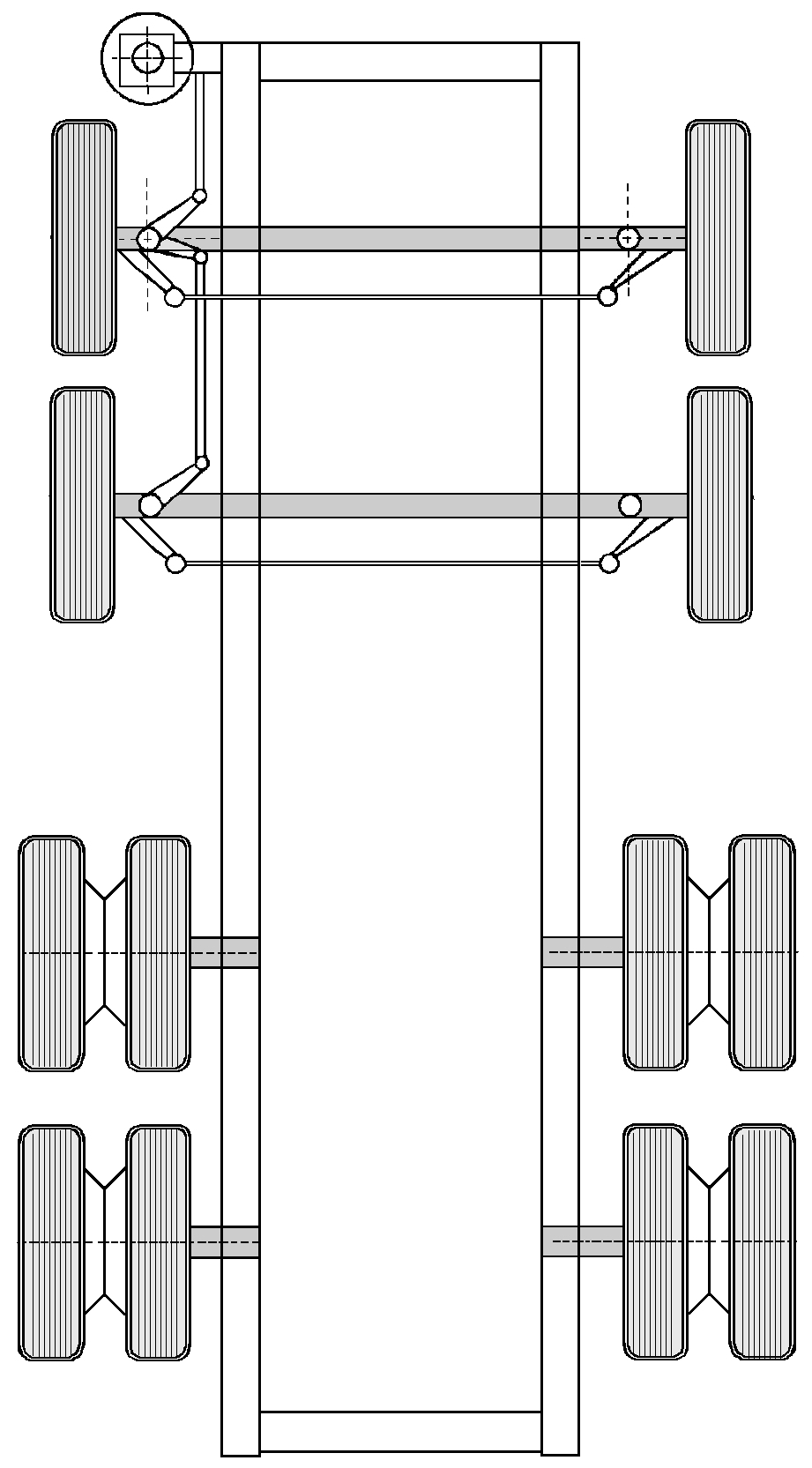 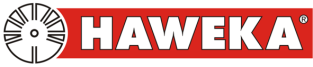 lkw-4achsen.docПроизводитель автомобиля:Модель / тип:Номер шасси:Пробег в километрах:Номерной знак:Давление в шинах: (бар)	Левая сторона:  ____   ____   ____  ____	Правая сторона: ____   ____   ____  ____Владелец транспортного средства:Давление в шинах: (бар)	Левая сторона:  ____   ____   ____  ____	Правая сторона: ____   ____   ____  ____Механик:Дата:Примечания относительно автомобиля:Примечания относительно автомобиля: